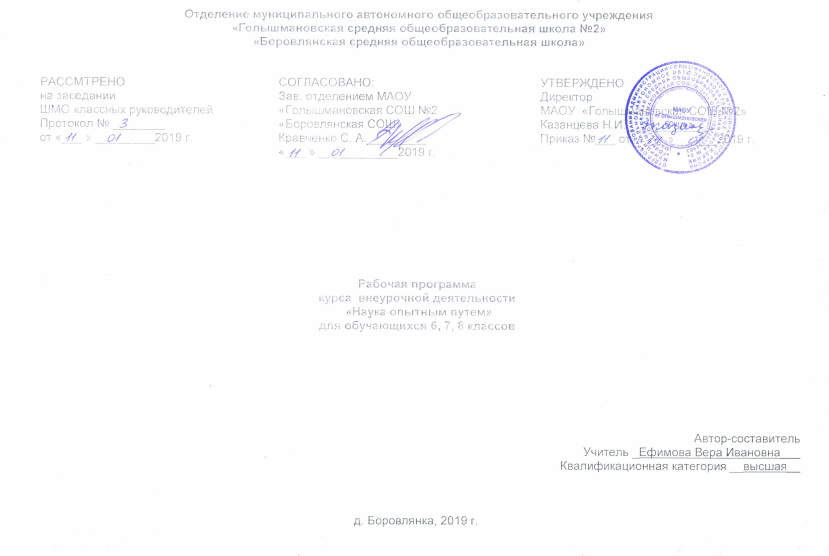 Результаты освоения курса внеурочной деятельностиЛичностными результатами изучения курса «Наука опытным путем» являются:готовность и способность обучающихся к саморазвитию и личностному самоопределению;сформированность их мотивации к обучению и целенаправленной познавательной деятельности, сформированность познавательных интересов, интеллектуальных и творческих способностей учащихся; убежденность в возможности познания природы, в необходимости разумного использования достижений науки и технологий для дальнейшего развития человеческого общества, уважение к творцам науки и техники, отношение к физике и химии как элементам общечеловеческой культуры; формирование ценностных отношений друг к другу, учителю, авторам открытий и изобретений, результатам обучения;Метапредметными результатами изучения курса «Наука опытным путем» являются:использование умений и навыков различных видов познавательной деятельности, применение основных методов познания (системно-информационный анализ, моделирование) для изучения различных сторон окружающей действительности;понимание различий между исходными фактами и гипотезами для их объяснения, теоретическими моделями и реальными объектами, овладение универсальными учебными действиями на примерах гипотез для объяснения известных фактов и экспериментальной проверки выдвигаемых гипотез, разработки теоретических моделей процессов или явлений;формирование умений работать в группе с выполнением различных социальных ролей, представлять и отстаивать свои взгляды и убеждения, вести дискуссию;умение генерировать идеи и определять средства, необходимые для их реализации;приобретение опыта самостоятельного поиска, анализа и отбора информации с использованием различных источников и новых информационных технологий для решения познавательных задач;умение определять цели и задачи деятельности, выбирать средства реализации цели и применять их на практике;использование различных источников для получения научной информации.формирование умений воспринимать, перерабатывать и предъявлять информацию в словесной, образной, символической формах, анализировать и перерабатывать полученную информацию в соответствии с поставленными задачами, выделять основное содержание прочитанного текста, находить в нем ответы на поставленные вопросы и излагать его;развитие монологической и диалогической речи, умения выражать свои мысли и способности выслушивать собеседника, понимать его точку зрения, признавать право другого человека на иное мнение;освоение приемов действий в нестандартных ситуациях, овладение эвристическими методами решения проблем.Общепредметнымирезультатами изучения курса «Наука опытным путем» являются:знания о природе важнейших физических и химических явлений окружающего мира и понимание смысла физических и химических законов, раскрывающих связь изученных явлений;умения пользоваться методами научного исследования явлений природы, проводить наблюдения, планировать и выполнять эксперименты;умения обрабатывать результаты измерений, представлять результаты измерений с помощью таблиц, графиков и формул;умения обнаруживать зависимости между физическими величинами, объяснять полученные результаты и делать выводы, оценивать границы погрешностей результатов измерений; умения структурировать изученный материал и естественнонаучную информацию, полученную из других источников;умения применять теоретические знания на практике, решать задачи на применение полученных знаний.Содержание курса внеурочной деятельности с указанием форм организации и видов деятельности6 классВведение (1 час)Беседа о научно-исследовательской деятельности, о работе кружка, значение  научно-исследовательской деятельности, формы научно-исследовательской деятельности Выбор темы (2 часа)Проблема выбора темы научно-исследовательской работы, как выбрать тему научно-исследовательской работыОпределение актуальности, целей и задач исследования (2 часа)Определение актуальности, целей, задач, предмета и объекта и гипотезы исследования.Практическое занятие: «Постановка цели к теме, определение задач исходя из цели, определение актуальности работы»Методы работы с литературой (2 часа)Работа с каталогом, картотекой. Конспектирование, аннотирование и т.д. Составление библиографического списка.Практическое занятие:«Работа с каталогом, картотекой. Составление картотеки. Работа с литературой (конспектирование, аннотирование)Зачетный урок (2 часа)Беседа, анкетирование (3 часа)Подготовка к беседе, составление вопросов. Правила проведения беседы, запись рассказов. Использование диктофона.Практическое занятие:«Составление вопросов для беседы по предложенной теме». ИграЭксперимент, наблюдение (6 часов)Правила обработки материала, составление дневника хода работы.Практическое занятие: «Обработка результатов полученных в ходе эксперимента»Обработка полученного материала (6 часов)Как правильно написать научно-исследовательскую работу. Общая схема хода научного исследования. Подготовка черновой рукописи и изложение научных материалов. Композиция работы. Стиль, язык работы.Написание научно-исследовательской работы (4 часов)Представление табличного материала. Представление отдельных видов текстового материала, представление иллюстративного материала, правила оформления формул, написание символов, использование и оформление цитат, ссылки в тексте и оформление заимствований, оформление приложений и примечаний, оформление библиографического аппарата.Практическое занятие: «Работа над оформлением исследования»Оформление научно исследовательской работы (4часа)Порядок защиты исследовательской работы. Процедура публичной защиты.Практическое занятие: «Проведение самопрезентации, защита докладаЗаключительное занятие. Зачетное тестирование (2часа)7 классВведение (1 час)Беседа о научно-исследовательской деятельности, о работе кружка, значение  научно-исследовательской деятельности, формы научно-исследовательской деятельности Выбор темы (2 часа)Проблема выбора темы научно-исследовательской работы, как выбрать тему научно-исследовательской работыОпределение актуальности, целей и задач исследования (2 часа)Определение актуальности, целей, задач, предмета и объекта и гипотезы исследования.Практическое занятие: «Постановка цели к теме, определение задач исходя из цели, определение актуальности работы»Методы работы с литературой (2 часа)Работа с каталогом, картотекой. Конспектирование, аннотирование и т.д. Составление библиографического списка.Практическое занятие:«Работа с каталогом, картотекой. Составление картотеки. Работа с литературой (конспектирование, аннотирование)Зачетный урок (2 часа)Беседа, анкетирование (3 часа)Подготовка к беседе, составление вопросов. Правила проведения беседы, запись рассказов. Использование диктофона.Практическое занятие:«Составление вопросов для беседы по предложенной теме». ИграЭксперимент, наблюдение (6 часов)Правила обработки материала, составление дневника хода работы.Практическое занятие: «Обработка результатов полученных в ходе эксперимента»Обработка полученного материала (6 часов)Как правильно написать научно-исследовательскую работу. Общая схема хода научного исследования. Подготовка черновой рукописи и изложение научных материалов. Композиция работы. Стиль, язык работы.Написание научно-исследовательской работы (4 часов)Представление табличного материала. Представление отдельных видов текстового материала, представление иллюстративного материала, правила оформления формул, написание символов, использование и оформление цитат, ссылки в тексте и оформление заимствований, оформление приложений и примечаний, оформление библиографического аппарата.Практическое занятие: «Работа над оформлением исследования»Оформление научно исследовательской работы (4часа)Порядок защиты исследовательской работы. Процедура публичной защиты.Практическое занятие: «Проведение самопрезентации, защита докладаЗаключительное занятие. Зачетное тестирование (2часа)8 классВводное занятие (2 ч). Ознакомление с программой, содержанием, структурой школьного научного общества. Определение рабочих групп. Физический эксперимент (5 ч)Методы научного познания. Методика наблюдения физических явлений. Физический эксперимент как важный метод научного познания природы. Значение гипотез и построение моделей в процессе познания. Техника и технология проведения физических опытов. Два вида научного эксперимента. Основные этапы познания при изучении физических явлений.Исследовательская культура современного школьника (17 ч). Роль науки в развитии общества. Особенности научного познания.Учебно-исследовательская работа: структура, содержание, этапы, методы работы над темой.Библиотека как центр подготовки к научному исследованию. Использование информационных ресурсов сети Интернет при организации  научно-исследовательской работы. Работа с различными источниками информации и над текстом исследования. Подготовка к защите учебного исследования. Оформление учебного исследования.Секреты успешного выступления  (4 ч)Правила успешного публичного выступления. 10 ошибок начинающего оратора. Кто ясно мыслит – просто излагает. Как правильно оформить презентацию.Физика и мир профессий (6ч)Профессии, связанные с физикой. Физика в строительстве. Физика на железнодорожном транспорте. Физика и криминалистика. Энергетика. Физика и медицина.Тематическое  планирование6 класс7  класс8 классКалендарно – тематическое планирование6 класс7 класс8 класс№ п\п Тема Кол-вочасов1Введение12Выбор темы23Определение актуальности, целей и задач исследования24Методы работы с литературой25Зачет 26Беседа, анкетирование37Эксперимент наблюдение68Обработка полученного материала69Написание научно-исследовательской работы410Оформление научно-исследовательской работы411Зачетное тестирование2ИТОГО34№ п\п Тема Кол-вочасов1Введение12Выбор темы23Определение актуальности, целей и задач исследования24Методы работы с литературой25Зачет 26Беседа, анкетирование37Эксперимент наблюдение68Обработка полученного материала69Написание научно-исследовательской работы410Оформление научно-исследовательской работы411Зачетное тестирование2ИТОГО34№ п\пТема Кол-во часов1Вводное занятие22Физический эксперимент53Исследовательская культура современного школьника174Секреты успешного выступления45Физика и мир профессий6ИТОГО34№ п\пТема  занятияКол-во   часовДата проведенияДата проведения№ п\пТема  занятияКол-во   часовфактплан1Инструктаж  ТБ. Вводное занятие.12Значение научно-исследовательской деятельности13-4Проблема выбора темы25Определение актуальности, целей и задач, предмета и объекта исследования16П.Р. «Постановка цели к теме. Определение задач»17Работа с каталогом и картотекой18-9П.р. «Составление картотеки»210Зачет 111Подготовка к беседе. Составление вопросов.112Правила проведения беседы, запись рассказов.113П.р. «Составление вопросов для беседы»114Что такое эксперимент? Каково его назначение?115Наблюдение. Правила проведения наблюдений116-17П.р. «Эксперимент. Обработка результатов»218-19П.р. «Наблюдение. Описание увиденного»220Как правильно написать научно-исследовательскую работу.121Общая схема хода научного исследования122Подготовка черновой рукописи.123Представление табличного материала124Представление иллюстративного материала125Правила оформления формул, написание символов.126Оформление приложений и примечаний127-29П.р. «Работа над оформлением исследования»330Порядок защиты исследовательской работы131Процедура публичной защиты132-33П.р. «Проведение самопрезентации, защита работы»234Зачетное тестирование1ИТОГО34№ п\пТема  занятияКол-во   часовДата проведенияДата проведения№ п\пТема  занятияКол-во   часовфактплан1Инструктаж  ТБ. Вводное занятие.12Значение научно-исследовательской деятельности13-4Проблема выбора темы25Определение актуальности, целей и задач, предмета и объекта исследования16П.Р. «Постановка цели к теме. Определение задач»17Работа с каталогом и картотекой18-9П.р. «Составление картотеки»210Зачет 111Подготовка к беседе. Составление вопросов.112Правила проведения беседы, запись рассказов.113П.р. «Составление вопросов для беседы»114Что такое эксперимент? Каково его назначение?115Наблюдение. Правила проведения наблюдений116-17П.р. «Эксперимент. Обработка результатов»218-19П.р. «Наблюдение. Описание увиденного»220Как правильно написать научно-исследовательскую работу.121Общая схема хода научного исследования122Подготовка черновой рукописи.123Представление табличного материала124Представление иллюстративного материала125Правила оформления формул, написание символов.126Оформление приложений и примечаний127-29П.р. «Работа над оформлением исследования»330Порядок защиты исследовательской работы131Процедура публичной защиты132-33П.р. «Проведение самопрезентации, защита работы»234Зачетное тестирование1ИТОГО34№ п/п Тема занятияКол-во часовДата проведенияДата проведения№ п/п Тема занятияКол-во часовфактплан1Организационное занятие12Определение рабочих групп. Значение исследовательской деятельности13Методика наблюдений физических явлений14Физический эксперимент как важный метод научного познания15Основные этапы познания при изучении физических явлений16-7П.з. «Физический эксперимент. Обработка результатов, полученных в ходе эксперимента »28Роль науки в развитии общества19Учебно-исследовательская работа: структура, содержание этапы110Библиотека как центр подготовки к научному исследованию111П.з. Посещение школьной библиотеки. Обзор имеющейся литературы112П.з. Посещение сельской библиотеки. Обзор имеющейся литературы113-14Использование информационных ресурсов сети Интернет при организации исследовательской работы215-16Представление отдельных видов текстового материала217-18Представление иллюстративного материала219П.з. Поиск и сохранение информации полученной из Интернета120-21Подготовка к защите учебного исследования222-23Оформление учебного исследования224П.з Работа над оформлением  исследования125Правила успешного публичного выступления126«Кто ясно мыслит – просто излагает»127Как правильно оформить презентацию128П.з. Проведение самопрезентации и защита проекта129Советы начинающему оратору130Профессии связанные с физикой131Физика в строительстве132Физика на транспорте133Физика в сельском хозяйстве134Заключительное занятие1ИТОГО34